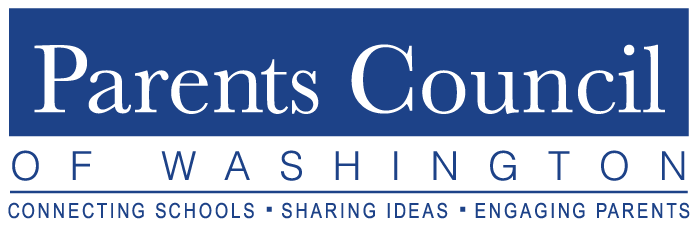 2019-2020 Program ScheduleHealthy. Connected. Engaged.www.parentscouncil.org						   			      Updated 9/12/19Parents Council of Washington2019-2020 Theme  --  Healthy. Connected. Engaged.MissionTo promote excellence in educationby fostering communication among independent schools.VisionConnecting Schools.Sharing Ideas.Engaging Parents & Students.Who We AreNonprofit established in 1964,governed by all-volunteer Board of Directors.Who We ServeIndependent K-12 schoolsin Washington, DC metropolitan area.What We OfferEight to ten annual programsfocused on education, child development, and/or parenting;written and other varied resources; multiple networking opportunities.How We Do ItPCW maintains contact with administrators, Parent Association (PA) Presidents and PCW Representatives to coordinate/advertise/deliver PCW programs.PA Presidents and PCW Representatives attend programs,share program/resource information with school communities, and encourage attendance at applicable programs.Member school administrators/faculty present at multiple programs; local and national speakers/authors are highlighted at other programs such as the Fall Speaker series.Interested and well-suited member schools host PCW annual programs. PA Presidents/PCW Representatives interested in a PCW Board position,please contact administration@parentscouncil.org.ProgramDateTimeVenueAudiencePCW Orientation(Phyllis Fagell, LCPC)Tuesday,September 178:30am Networking9-11:00am ProgramHolton-ArmsSchoolPCW RepsPA PresidentsLower School Forum(Panelists)Tuesday,October 228:30am Networking9-10:30am ProgramMcLeanSchool of MarylandAll in our Member Lower School CommunitiesFall Speaker(Lisa Damour, PhD)Thursday,November 148:30am Networking9-11:00am ProgramNational Presbyterian SchoolEveryone Welcome(even public)Best Practices/ Movie Screening(Stress Resilience)Thursday,December 59:00-11:30am Moviefollowed by PanelBethesda Row CinemaAll in Our Member School CommunitiesStudent Event(Upper School)Tuesday,February 48:30am Networking9-12:00pm ProgramBullis SchoolMember School Selected Students (2)Student Event(Middle School)Tuesday,February 188:30am Networking9-12:00pm ProgramThe Langley SchoolMember School Selected Students (2) and School Counselor/AdminDeans’ BreakfastMonday,March 98:00-10:30am Networking/ProgramThe Potomac SchoolUpper School Deans of StudentsMovie Screening(Title: LIKE)Thursday,April 29:00-11:30am MovieBethesda RowCinemaAll in Our Member SchoolCommunitiesParentAssociationPresidents’ForumTuesday, May 128:30am Networking9-11:00am ProgramThe Primary Day SchoolIncoming and Outgoing Parent Association Presidents